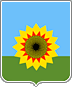 АДМИНИСТРАЦИЯ МУНИЦИПАЛЬНОГОРАЙОНА БОГАТОВСКИЙСАМАРСКОЙ ОБЛАСТИПОСТАНОВЛЕНИЕот  _21.04.2020_     N _290_    О представлении муниципальными служащими Администрации муниципального района Богатовский Самарской области, руководителями муниципальных учреждений муниципального района Богатовский Самарской области сведений о доходах, расходах, об имуществе и обязательствах имущественного характера за отчетный период с 01 января 2019 по 31 декабря 2019 года.В целях приведения в соответствии с действующим законодательством, руководствуясь Указом Президента РФ от 17.04.2020 N 272 «О представлении сведений о доходах, расходах, об имуществе и обязательствах имущественного характера за отчетный период с 01 января 2019 по 31 декабря 2019 года», Уставом муниципального района Богатовский Самарской области, в связи с реализацией на территории Российской Федерации комплекса ограничительных и иных мероприятий, направленных на обеспечение санитарно-эпидемиологического благополучия населения в связи с распространением новой коронавирусной инфекции (COVID-19) ПОСТАНОВЛЯЕТ: 1. Установить, что сведения о доходах, расходах, об имуществе и обязательствах имущественного характера за отчетный период с 1 января по 31 декабря 2019 г., срок подачи которых установлен в Положении о предоставлении гражданами, претендующими на замещение должностей муниципальной службы в Администрации муниципального района Богатовский Самарской  области и муниципальными служащими Администрации муниципального района Богатовский Самарской области сведений о доходах, об имуществе и обязательствах  имущественного характера, утвержденном Постановлением  Главы муниципального района Богатовский Самарской области от 22.03.2010 № 371, в Положении о представлении лицом, поступающим на работу на должность руководителя муниципального учреждения муниципального района Богатовский Самарской области, а также руководителем муниципального учреждения муниципального района Богатовский  Самарской области сведений о своих доходах, об имуществе и обязательствах имущественного характера и о доходах, об имуществе и обязательствах имущественного характера супруги (супруга) и несовершеннолетних детей, утвержденном Постановлением Главы муниципального района Богатовский Самарской области от 26.02.2013 № 160 представляются до 01 августа 2020 г. включительно.          2. Разместить настоящее Постановление на официальном сайте органа местного самоуправления.          3.  Настоящее Постановление вступает в силу со дня подписания.Глава муниципального района БогатовскийСамарской области                                                                                      В.В.ТуркинМоргунов 21917